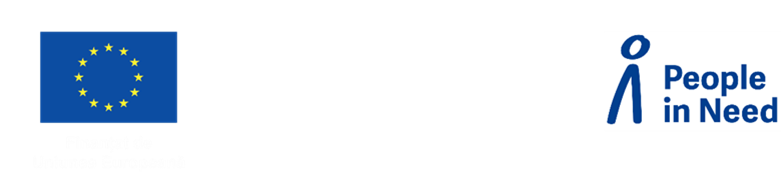 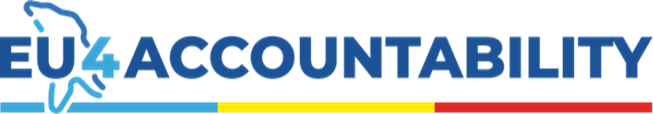 ПРОЕКТ "EU4ACCOUNTABILITY – «РАСШИРЕНИЕ ВОЗМОЖНОСТЕЙ ГРАЖДАНСКОГО ОБЩЕСТВА ДЛЯ ПОВЫШЕНИЯ СОЦИАЛЬНОЙ ОТВЕТСТВЕННОСТИ В МОЛДОВЕ"ТЕХНИЧЕСКОЕ ЗАДАНИЕНа закупку и поставку материалов и товаров (еврозабор (сетка) для ограждения, металлические трубы (стойки) для  ограждения; металлическая цепь, скамьи парковые)Этот материал подготовлен при финансовой поддержке Европейского Союза. Его содержание является исключительной ответственностью проекта «Расширение возможностей гражданского общества для повышения социальной ответственности в Молдове», финансируемого Европейским Союзом. Содержание материала принадлежит авторам и не обязательно отражает видение Европейского Союза.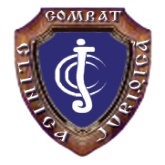 №Перечень основных данных и требованийХарактеристика1.Наименование и состав поставляемых товаровПо заданию Заказчика, Поставщик осуществляет поставку следующих материалов и товаров: еврозабор (сетка) для ограждения, металлические трубы (стойки) для  ограждения; металлическая цепь, скамьи парковые2.Объём поставляемых товаров, требования к поставляемому товару:Еврозабор (сетка) для ограждения 1,8*1,0 – 48 шт.Металлические стойки (трубы) для ограждения – 100 мЦепь металлическая 5 мм – 50 м Скамья парковая со спинкой (металл / дерево) - размеры: длина - 1500мм;  ширина - 600мм;  высота - 900мм – 2 шт.Скамья парковая без спинки (металл / дерево) -размеры: длина - 1200мм;  ширина - 380мм;  высота - 420мм – 2 шт.Стол + 2 скамьи (металл / дерево) – комплект - размеры:  длина стола - 1500мм;    высота стола - 780мм; длина скамьи - 1500мм;  высота скамьи - 460мм; Общая ширина комплекта - 1800мм – 1шт.3.Место осуществления поставки:АТО Гагаузия, село Конгаз4.Сроки выполнения поставкиНачало поставки: С момента заключения договора. Срок исполнения обязательств поставщиком: до 30 октября  2023 года включительно.  Поставщик выполняет поставку в сроки, установленные Заказчиком. Поставщик не вправе осуществить поставку и сдать Заказчику их результат в установленном порядке досрочно.5.Характеристики товара:В соответствии с заданными объемами и характеристиками.6.Порядок сдачи и приёмки результатов работ:В соответствии с договором.7.Требования по сроку гарантий качества:Гарантийный срок на поставленный товар составляет не менее 12 (двенадцати) месяцев с даты подписания товарной накладной и Акта приёма-передачи. Если в гарантийный период обнаружатся дефекты, допущенные по вине Поставщика и препятствующие нормальной эксплуатации товара, то поставщик обязан их устранить в установленный заказчиком срок за свой счёт.8.Источник финансирования:В рамках проекта «Расширение возможностей гражданского общества для повышения социальной ответственности в Молдове», финансируемого Европейским Союзом.9.Порядок оплаты:В соответствии с договором. Аванс не предусмотрен.